There are only a few steps to completing this assignment.  First, you need to find a simple picture to pull inspiration from.  Second, you will need to come up with a word, phrase, or lyrics to fill your page with text.  This is an example of what your end result will look like.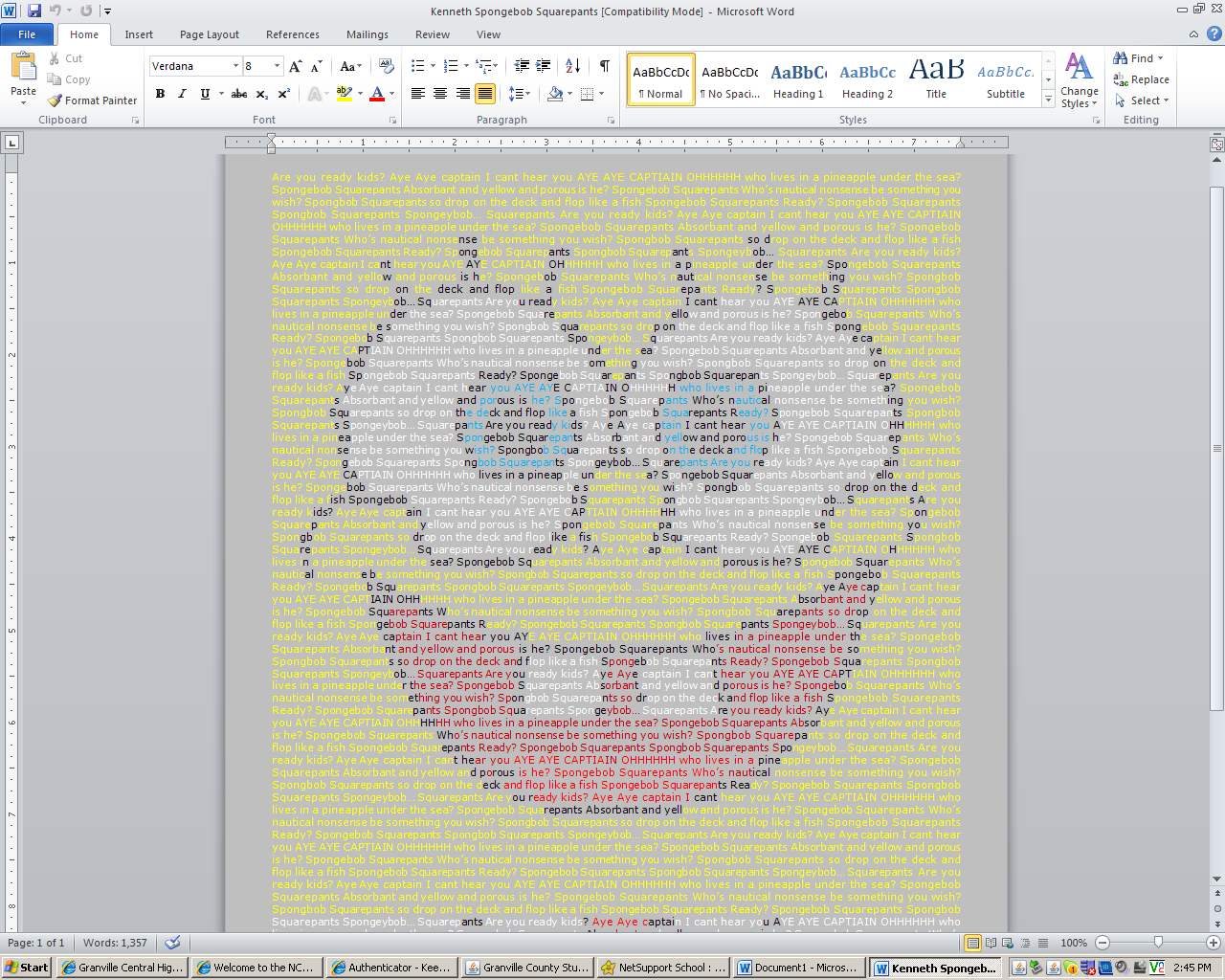 Here are the directions to complete the assignment. Display a custom watermark using your picture and deselect Washout.  This will create a background for you to change the font colors eventually.Format your Word document exactly this way.Set your margins to NARROWJUSTIFY your textSingle space, remove space after paragraph (so that the lines are super close together)Use 8 pt., Arial, ALL CAPS font.  When you copy and paste the text, make sure that you do spell and grammar check to remove the red squiggly lines.Start changing the font color that appears on top of the colored portions of the picture.When you are finished…remove the watermark and tada! you have a picture made of words.Save as WATERMARKXXX in your My Documents folder.